◎聖徳太子［574 - 622］直筆で読む『法華経』『法華義疏』●良医の譬え（如来寿量品第十六）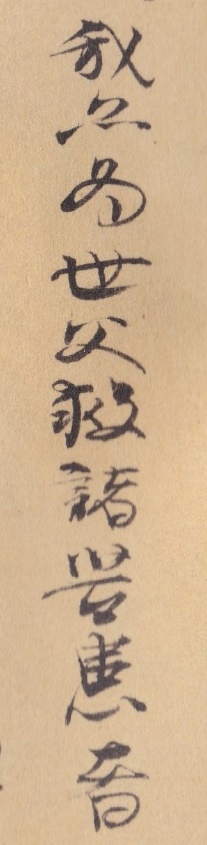 もたの、のをうなり。●火宅の譬え（喩品第三）　13a22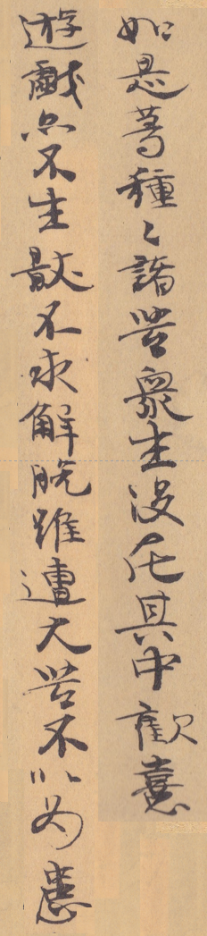     （）   （ ）  かくのきののあり。はそのにして、しして、らず、らず、またうことをさず、をめず。にうともていとさざるなり。法華経12c26  【太子91a27】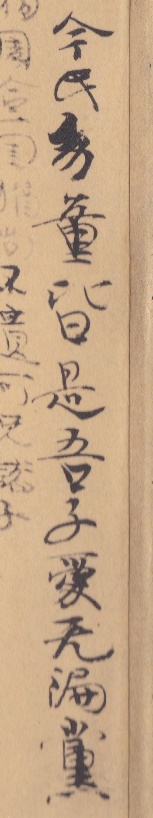 、このは、これがなり。するにし。法華経13a27  太子【89c14,95a23】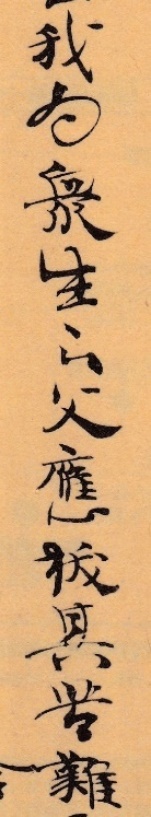 はのなり。にそのをく。法華経14c19  　太子94c19,21  95a9,23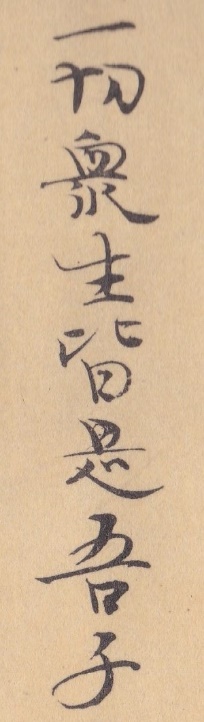 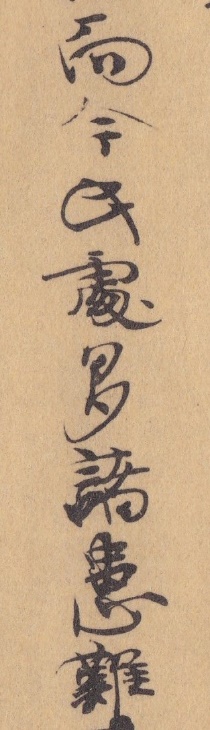 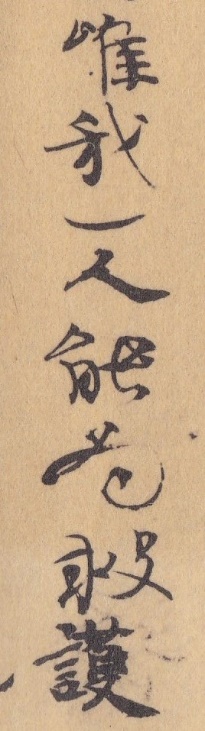 は、これがなり。（はきことく、なおのし。）しかもこのは、のし。のみ、くをす。●長者窮子の譬え（信解品）17b13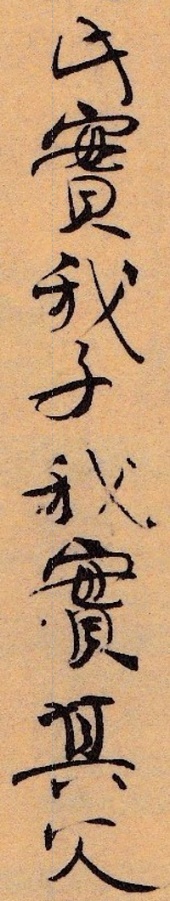 これにがなり。にそのなり。がするのは、これのなり。 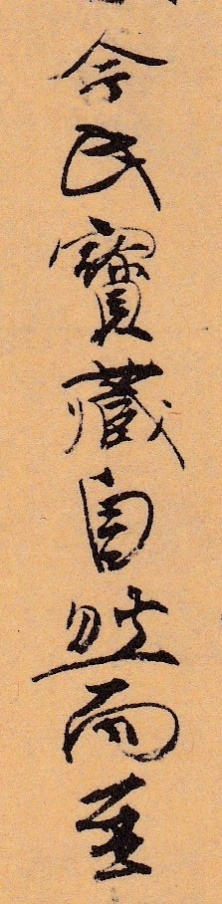 は、にするることかりしに、この、にしてれり。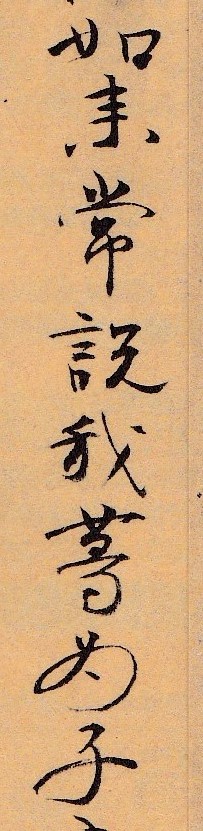 …  はに、らをとすときたまえり。●一、方便品第二（9c2）（太子：前半78c24、83c19。後半78c5,83c29,84b19）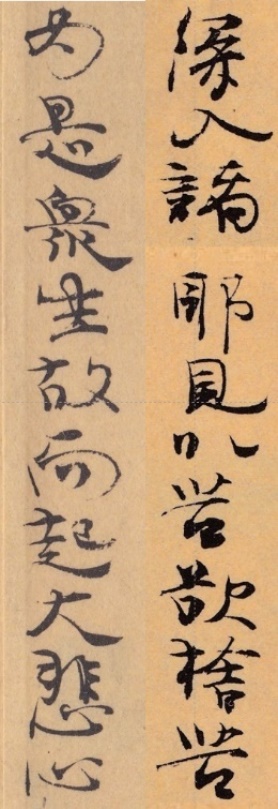 くのにりて、をてをてんとす。このののに、をせり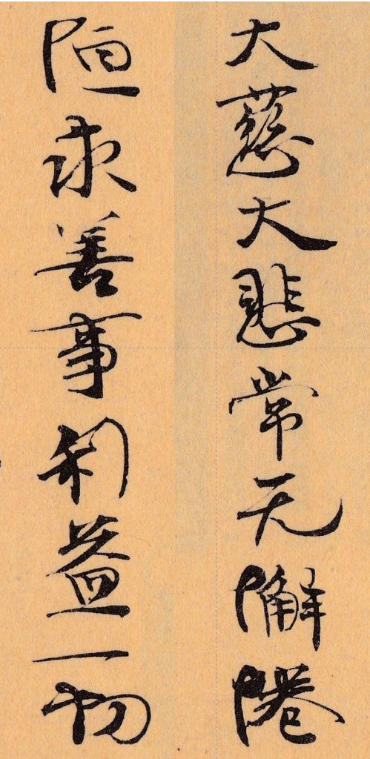 ・12b21　【84a17】しかもらは、にて、にして、らず、らず、かず、れず、はりてにり、はにれども、いわずして、でんとむるし。太子84b6行者被逼 但愛著六塵 不知五濁八苦之所以。且 終日受苦 妄謂受楽。故云 「楽著嬉戯不覚不知火来逼身」。はらるるも、だにして、のをらず。かつをけ、りにをくとう。法華経13a11 【太子89a24】もまたかくのし。ちのなり。法華経13a15  【太子89b9】、にく、にをめてをす。法華経13c2　　【太子91a12】 　…もまたかくのし。のなり。…
こののは、これがなり。しくをえて、りとしてをることらしめず。太子95a08:「而今此処多諸患難」。95a13:上云、「如是等種種諸苦 衆生没在其中 歓喜遊戯 亦不生厭95a15:不求解脱 雖遭大苦 不以為患」。以畏語作思惟。今皆頌之。「唯我一人能為救護」此二句 頌第一合以己力富 作思惟。上云:「我為衆生之父 応抜其苦難 与無量無辺仏智慧楽 令其遊戯」。・16b23　【太子無し】の、めざるにずからたり。えばるがし。 ににして、をててし、しくにして、いは、よりにる。にして、ますますたし、にして、てをむ。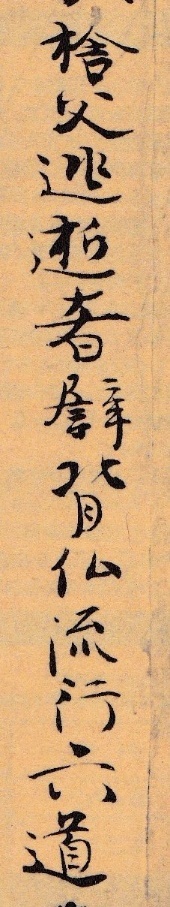 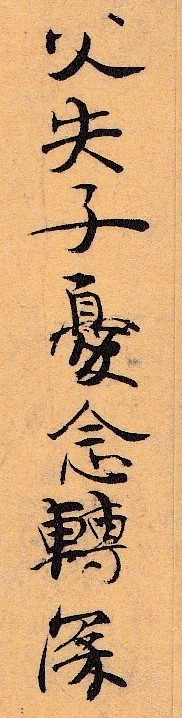 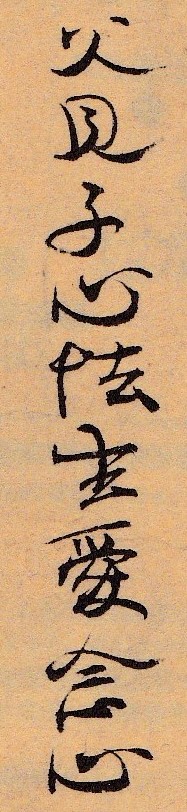 太子98a1198a11:第一名〈子背父而去〉。以譬衆生昔 二万億仏時 曽廩大乗化 而後 失大乗流行。第二従「其父先来」以下名〈父覓子不得〉。以譬如来従衆生失解以来 恒覓応機而不得。第三従「時貧窮子」以下 名〈子還近父〉。以譬衆生雖失大乗解 猶有感仏出世之機。第四従「父毎念子」以下 名〈父失子憂念転深〉。以譬如来見衆生雖有感仏出世之機 猶為五濁所惛 起慈弥深。「譬若有人」者三乗人自譬己身。「年既幼稚」者 譬失解不久。「捨父逃逝」者 譬背仏流行六道。失解後 理中蜜有 背仏之義。故云「逃」。98c28:「父毎念子」以下 第四名〈父失子憂念転深〉。内合 如来見衆生失大乗解広起煩悩 起慈弥深。就中亦有二。第一従初訖「毎憶其子」 直言失子憂念。内合如来憂念衆生失大乗解。亦可直言失大乗衆生憂念。第二従「復作是念」以下 仮設明得子無憂。内合亦仮設得大機無憂。「父毎念子 与子離別五十余歳」者 譬失大乗解 経流五道也。02a10:第二「其父見子 愍而怪之」此二句 明父愛愍子心怯。内合如来愛衆生唯有応聞二乗機。02c24:如新学軽毛菩薩。「自今以後 如所生子」者 言応謂 我等従仏化生 故如仏所生子。「即時長者名之為児」者 仏亦即称 是我真弟子也。
・17b10:     …太子「此是我子」者 是我以大乗所化者也。「我之所生」者 従我化生也。「某城」譬二万億仏時大乗教。「捨吾逃走」者 譬失解背仏流行。03c22:「此実我子 我実其父」03c25:「今吾所有 一切財物 皆是子有」者 言皆為子分也。内合記三乗人皆如我作仏。此明顕一。「先所出内 是子所知」者 言 知是方便也。此明開三。04a20:父失子憂念転深。04a24:又 見失大乗解 即為五濁所惛 起慈弥深。即如上長者覓子不得 憂念転深也。「我等皆是仏子」者 亦総 合第一〈子背父而去〉 第三〈子還近父〉。言 衆生失大乗解 侄離五道04a28:而背仏 理非永絶。猶有感仏出世之機。即如上子 理 非永背其父 遊行不已 遂到其父所止之城。「如来常説 我等為子」 太子04c11: 父見子心怯 生愛念心。内合如来見衆生 唯有少機 起慈悲心。・17c02:   …　らよりこのかた、にこれなれども、しかもただをえり。 …　にするることかりしに、、の、にしてれり。太子05b22:云「我本無心有所悕求 今此宝蔵自然而至」。●良医（如来寿量品第十六）43a08:  …の、をみて、いはをう …にてられて、せり。太子22c25:云「我常在此娑婆世界 説法教化」。・43b12:　 【太子23c27】   　…をてよりこのかた、たるののは、、なり。　にをきて、のをし、にらしむ。それよりこのかたなり。をせんがの、してをず。しかもにはせずして、ににしてをくなり。ににすれども、のをて、のをして、しとも、しかもざらしむ。はがをて、くをし、くをいて、のをず。にし、にしてとなり、にをたてまつらんとして、らをまず。　…もたの、のをうなり。するに、にはれども、しかもすとう。にをるをてのに、のをじ、にしてにし、のにちなん。にのをずるとをぜざるとをって、すべきにって、にのをく。にらこのをす。「をてか、をして、にり、やかにをすることをせしめん」と。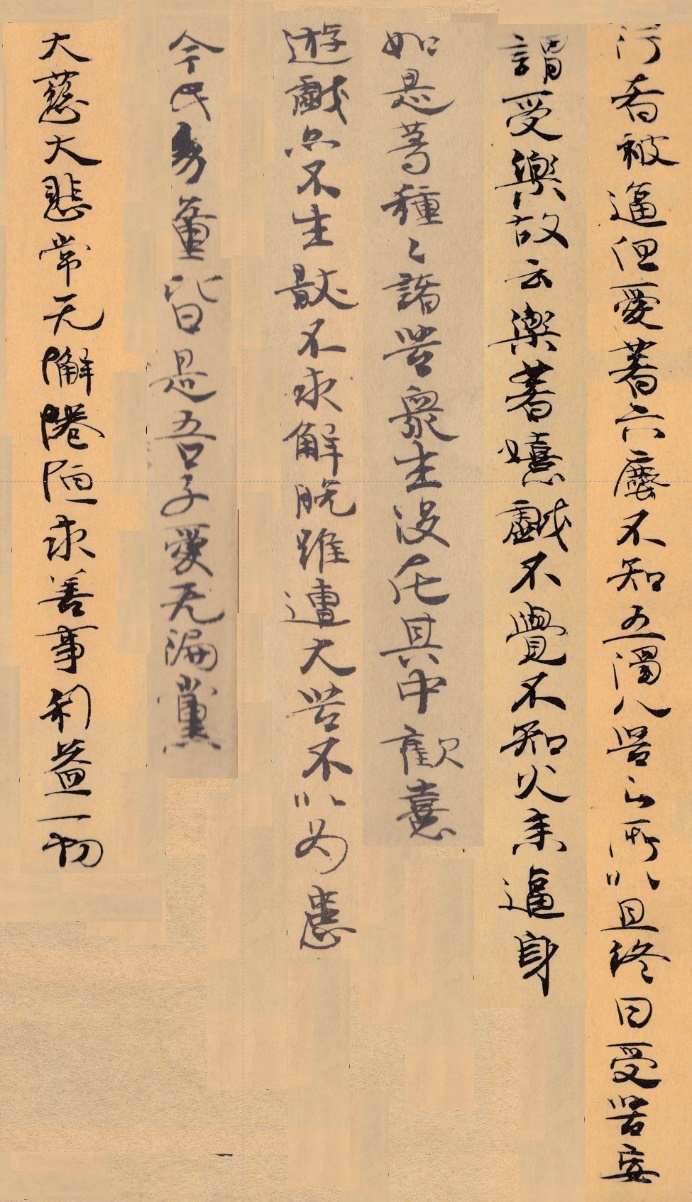 行者被逼 但愛著六塵 不知五濁八苦之所以。且 終日受苦 妄謂受楽。故云 「楽著嬉戯不覚不知火来逼身」如是等種種諸苦 衆生没在其中 歓喜遊戯 亦不生厭不求解脱 雖遭大苦 不以為患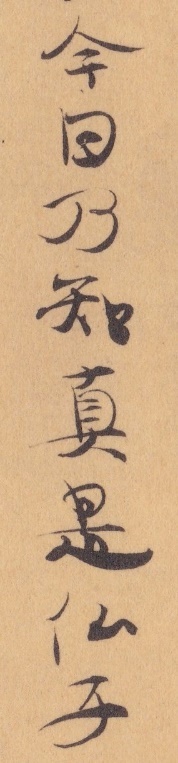 ・10c13　【81c13】、ち、にこれなりとる。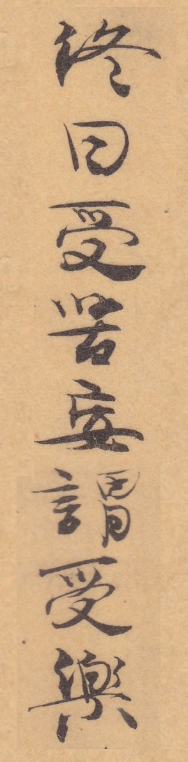 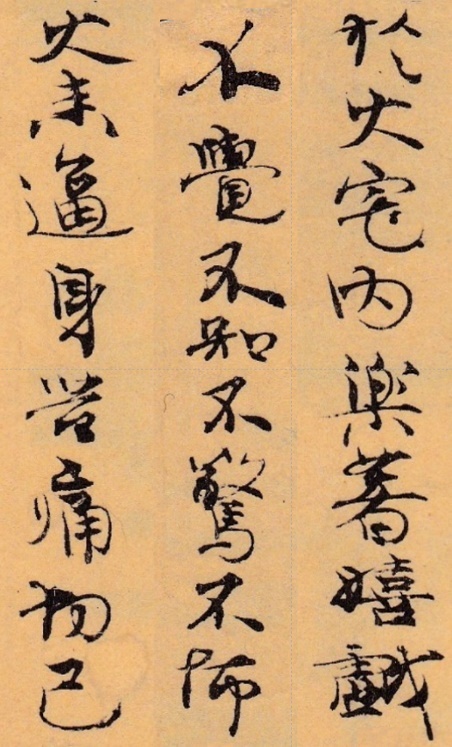 